Задание №6.  Создание презентации. Создать презентацию, состоящую из не менее чем, 10 слайдов. Презентация должна обязательно содержать: а) картинки, б) схему или таблицу, в) маркированный или нумерованный список, г) оформленный в соответствии с библиографическими правилами список использованной литературы, д) сведения об авторе (фамилия, имя, курс, группа). Кроме того предусмотреть  эффекты  при  смене  слайдов  (переход  слайдов), настроить показ презентации, используя следующие параметры:  автоматический переход от слайда к слайду через 3сек.;  непрерывный показ презентации (до щелчка клавиши Esc).Темы презентаций:(Для студентов, фамилия которых начинается на букву А). Структура и состав персонального компьютера. (Для студентов, фамилия которых начинается на букву Б). Программное обеспечение компьютера. (Для студентов, фамилия которых начинается на букву В). Операционные системы. (Для студентов, фамилия которых начинается на букву Г). Работа с окнами и приложениями в Windows.. (Для студентов, фамилия которых начинается на букву Д). Работа с файлами и папками в Windows. (Для студентов, фамилия которых начинается на букву Е или Ё). Форматирование текста в Word..(Для студентов, фамилия которых начинается на букву Ж или З). Таблицы в редакторе Word. (Для студентов, фамилия которых начинается на букву И или Й). Построение диаграмм в редакторе Word. (Для студентов, фамилия которых начинается на букву К). Редактор Word. (Для студентов, фамилия которых начинается на букву Л). СУБД Access.(Для студентов, фамилия которых начинается на букву М). Печать документов в Word. (Для студентов, фамилия которых начинается на букву Н). Автоматизация решения задач в Word. Макросы. (Для студентов, фамилия которых начинается на букву О). Табличный редактор Excel..(Для студентов, фамилия которых начинается на букву П). Ввод и форматирование данных в Excel..(Для студентов, фамилия которых начинается на Р). Редактирование электронной таблицы в Excel. (Для студентов, фамилия которых начинается на букву С). Создание и использование формул в Excel. (Для студентов, фамилия которых начинается на букву Т). Использование функций в Excel. (Для студентов, фамилия которых начинается на букву У). Математические и статистические функции Excel. (Для студентов, фамилия которых начинается на букву Ф или Х). Текстовые и календарные функции Excel.(Для студентов, фамилия которых начинается на букву Ц). Построение диаграмм и графиков в Excel.  (Для студентов, фамилия которых начинается на букву Ч). СУБД Access.(Для студентов, фамилия которых начинается на букву Ш или Щ). Создание и редактирование таблиц в Access.   (Для студентов, фамилия которых начинается на букву Э или Ю или Я). Обработка данных в Access. Методические указанияВыбор макета слайдовПерейдите на вкладку «Главная» и щелкните на стрелке на кнопке «Создать слайд». Перед вами отроется список доступных в программе макетов слайдов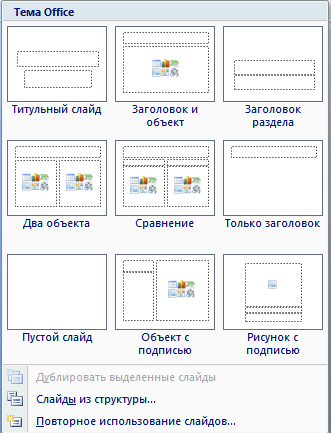 После  выбора  макета  в  центральной  части  окна  на  активном  слайде появится разметка, которая поможет вам добавить на слайд информацию. В поле  «Заголовок  слайда»  введите  название,  а  в  поле  «Текст  слайда»  — нужную информацию.На вкладке «Главная» также находятся инструменты для форматирования шрифта, поэтому задать тексту нужный размер, начертание или цвет шрифта не составит никакого труда.После того как слайд готов, переходите к созданию следующего слайда.Для этого просто щелкните на кнопке «Создать слайд» — и слайд появится в списке  слева,  причем  его  макет  будет  полностью  соответствовать предыдущему  слайду.  Если  вам  все  же  надо  изменить  структуру  нового слайда, то снова щелкните на стрелке на кнопке «Создать слайд» и выберите нужный вариант.Таким же способом создайте все оставшиеся слайды.Вставка в презентацию рисунковКроме  текста  в  презентацию,  как  правило,  добавляются  рисунки, фотографии, диаграммы. Перейдите на вкладку «Вставка» и нажмите кнопку«Рисунок», затем укажите, где на компьютере хранится нужное изображение,и нажмите кнопку «ОК» — рисунок будет добавлен на слайд. С помощью мыши перетащите его в нужное место.Также можно добавить на слайд диаграмму, схему и т.д.Выбор дизайна слайдовПосле  того  как  создана  структура  слайдов  и  введена  необходимая информация, можно подумать об оформлении слайдов, чтобы презентация создавала  соответствующий  эффект.  В  PowerPoint  2007  для  этого предназначена специальная вкладка — «Дизайн». Здесь можно выбрать уже готовый  шаблон  дизайна  с  цветовым  решением,  а  также  самостоятельно настроить шрифты текста, цвет фона и т.д. Для этого достаточно навести мышь на любой шаблон, и вид слайдов автоматически будет изменяться.Добавление переходов между слайдамиДля того, чтобы слайды не просто сменяли друг друга, можно добавить эффекты  переходов  между  слайдами,  например,  сделать  так,  чтобы  один слайд  растворялся,  появлялся  второй  и  так  далее.  Перейдите  на  вкладку «Анимация» и в области «Переход к этому слайду» выберите любой стиль перехода. Настройка показа презентацииДля настройки презентации нажмите кнопку «Настройка демонстрации».На экране появится диалоговое окно с настройками.Если  вы  хотите  самостоятельно  переключать  слайды,  установите переключатель  в  положение  «Управляемый  докладчиком».  В  этом  случае переход  к  следующему  кадру  будет  происходить  после  нажатия  клавиши «Пробел».  Если  презентация  должна  проигрываться  в  автоматическом режиме,  без  вашего  участия,  установите  переключатель  в  положение «Автоматический».Для непрерывного проигрывания презентации установите флажок в поле «Непрерывный цикл до нажатия клавиши «Esc».Время перехода от  одного  слайда  к  другому  можно  настроить  на  вкладке  «Анимация»  в группе  «Переход  к  этому  слайду».  Установите  флажок  «Автоматически после»  в  области  «Смена  слайда»  и  задайте  промежуток  времени,  по истечении которого один слайд будет сменять другой. Флажок «По щелчку» снимите. В этом случае слайды презентации будет сменяться автоматически.Правила библиографического описания литературы1. Оформление списка литературыНа основе предварительно подобранной литературы по заданной теме составляется библиографический список с простой структурой, называемый «Список использованных источников и литературы». Список литературы является необходимой структурной частью научного исследования: реферата, курсовой и дипломной работ, диссертации, научно-технического отчета, научной публикации и т.д. Он представляет собой перечень библиографических описаний произведений печати, электронных ресурсов и их составных частей, выстроенных в определенном порядке.Существует несколько способов группировки библиографических описаний в списке литературы:алфавитный,систематический,хронологический.Деление это условно, так как любой выбранный порядок, получивший свое название по преобладающему принципу размещения библиографических описаний, практически сочетает все названные способы.В алфавитном списке библиографические описания располагаются по алфавиту авторов (фамилии соавторов во внимание не принимаются) или заглавий произведений, если авторов более трех. Библиографические описания документов (книг, статей, рецензий и др.) располагаются в общем алфавитном ряду. Работы авторов-однофамильцев ставятся в алфавите их инициалов, работы одного автора – в алфавите заглавий его работ.При необходимости библиографические описания группируются по разделам: Источники (документы, являющиеся предметом исследования) и Использованная литература (документы по теме исследования). Разделы не получают заглавия в списке, а отделяются друг от друга пробелом.В систематическом списке библиографические описания разбиваются на несколько предметно-тематических разделов, каждый из которых имеет свой заголовок. Разделы располагаются в логической последовательности, которая чаще всего отражает структуру научной работы в соответствии с принятой системой классификации. Внутри раздела материал располагается, как правило, в алфавитном порядке.В хронологическом списке библиографические описания располагаются в хронологии выхода в свет и по датам написания отражаемых документов. Хронологическое расположение библиографических описаний документов чаще всего применяется в разделе Источники.Если в список входит литература на разных языках, то документы располагают в такой последовательности:на русском языке;на языках с кириллическим алфавитом;на языках с латинским алфавитом.При оформлении списка литературы необходимо соблюдать правила ГОСТа 7.1-2003 “Библиографическая запись. Библиографическое описание. Общие требования и правила составления», который обеспечивает единообразие библиографических описаний.2. Оформление ссылокВажной частью библиографического аппарата научной работы являются ссылки. Библиографическая ссылка содержит библиографические сведения о цитируемом, рассматриваемом или упоминаемом в тексте документа другом документе (его составной части или группе документов), необходимые и достаточные для его идентификации, поиска и общей характеристики. Ссылки необходимы при цитировании, заимствовании материала из других источников, при упоминании или анализе работ того или иного автора, при необходимости адресовать читателя к трудам, в которых рассматривается данный вопрос.Объектами составления библиографической ссылки являются все виды опубликованных и неопубликованных документов на любых носителях (в том числе электронные ресурсы локального и удаленного доступа), а также составные части документов. Библиографические ссылки оформляются согласно ГОСТу Р 7.0.5–2008 «Библиографическая ссылка. Общие требования и правила составления».Следует обратить внимание на то, что заголовок записи в ссылке отличается от заголовка записи в списке литературы. В ссылке заголовок может содержать фамилию (фамилии) одного, двух или трех авторов. Фамилии авторов, указанные в заголовке (перед названием документа), не повторяют в сведениях об ответственности. Например:в списке:Степин В. С. Философия науки и техники : учеб. пособие для вузов / В. С. Степин, В. Г. Горохов, И. А. Розов. – М. : Гардарика, 1996. – 400 с.в ссылке:Степин В. С., Горохов В. Г., Розов И. А. Философия науки и техники : учеб. пособие для вузов. – М. : Гардарика, 1996. – 400 с.ГОСТ Р 7.0.5–2008 определяет разные виды библиографических ссылок: По составу элементов описания:полные – указываются все элементы описания;краткие – указываются только основные элементы.По месту расположения: внутритекстовые – помещенные в тексте документа; подстрочные – вынесенные из текста вниз полосы документа (в сноску);затекстовые – вынесенные за текст документа или его части (в выноску).По числу применения ссылок на один и тот же документ: первичные – объект ссылки описывается впервые;повторные – ранее указанные библиографические сведения повторяют в сокращенной форме.По количеству объектов ссылки:одинарные – описывается один объект ссылки;комплексные – дается описание группы документов.При оформлении ссылок допускается:знак точка и тире, разделяющий области библиографического описания, заменять знаком точка;сокращать отдельные слова и словосочетания для всех элементов библиографической записи, за исключением основного заглавия документа. Слова и словосочетания сокращают по ГОСТу 7.11 и ГОСТу 7.12.указывать либо общий объем документа, либо  сведения о местоположении объекта ссылки в документе, т.е. номер конкретной страницы. При оформлении библиографического аппарата работы можно выбрать любой вариант оформления ссылок, но на протяжении всей работы необходимо применять только один вид библиографических ссылок по месту расположения.В курсовой и дипломной работе отсылки могут быть использованы для связи текста со списком использованной литературыДля описания документов в ссылках имеется ряд особых правил, предусматривающих различные способы сокращения объема сведений.Если в тексте упоминается автор статьи и ее заглавие, то в ссылке приводятся только сведения об источнике, в котором помещена статья. Например:__________________1 Адорно Т. В. К логике социальных наук // Вопр. философии. – 1992. – № 10. – С. 76–86.или, если о данной статье говорится в тексте документа:1 Вопр. философии. 1992. № 10. С. 76–86.При нескольких ссылках на одну и ту же работу полное описание дается лишь в первой ссылке, а в последующих приводятся фамилия и инициалы автора, заглавие произведения и номера страниц.Длинные заглавия сокращаются. Опущенные слова заменяются многоточием.В тех случаях, когда в тексте упоминается одна авторская работа, при повторных ссылках можно писать фамилию автора и слова Указ. соч. (или Op. cit. для книг на иностранных языках).Если на одной и той же странице подряд цитируется одна и та же работа, то во второй ссылке можно не повторять полностью описание, а ограничиться следующим словосочетание: Там же (или Ibid для книг на иностранных языках).При цитировании необходимо соблюдать ряд правил.Текст цитаты заключается в кавычки и приводится в той грамматической форме, в какой он дан в источнике, с сохранением особенностей авторского написания. Цитирование должно быть полным, без произвольного сокращения цитируемого фрагмента и без искажения смысла. Пропуск слов, предложений, абзацев при цитировании допускается, если не влечет искажения смысла всего фрагмента, и обозначается многоточием, которое ставится на месте пропуска.Каждая цитата должна сопровождаться ссылкой на источник, библиографическое описание которого приводится в соответствии с требованиями библиографических стандартов.Нередко автор подкрепляет излагаемую им точку зрения ссылкой на авторитетные источники или сообщает о существовании документов по затронутой проблеме. В таком случае в тексте делается соответствующий знак и в ссылке после слова “См.:” приводятся необходимые библиографические сведения.Подчас автор подкрепляет свою мысль цитатой из книги, статьи, документа, с которыми ему по разным причинам (чаще всего в силу редкости или недоступности издания) не удалось познакомиться. Он узнает об авторитетном высказывании не по первоисточнику, а по работе другого автора. Это факт оговаривается в ссылке: «Цит. по:». Далее следует описание источника, откуда была заимствована цитата.3. Примеры библиографического описания (для списков литературы)1. Книга под фамилией автораОписание книги начинается с фамилии автора, если авторов у книги не более трех.Один авторБирюков П. Н. Международное право : учеб. пособие / П. Н. Бирюков. – 2-е изд., перераб. и доп. – М. : Юристъ, 2000. – 416 с.Два автораВинников А. З. Дорогами тысячелетий : Археологи о древней истории Воронежского края / А. З. Винников, А. Т. Синюк. – 2-е изд., испр. и доп. – Воронеж : Изд-во Воронеж. гос. ун-та, 2003. – 280 с.Три автораСтепин В. С. Философия науки и техники : учеб. пособие для вузов / В. С. Степин, В. Г. Горохов, И. А. Розов. – М. : Гардарика, 1996. – 400 с.2. Книга под заглавиемОписание книги начинается с заглавия, если она написана четырьмя и более авторами. На заглавие описываются коллективные монографии, сборники статей и т.п. Сведения, взятые не с титульного листа, заключаются в квадратные скобки.Государственная и местная власть : правовые проблемы : Россия-Испания : сб. науч. тр. – Воронеж : Изд-во Воронеж. гос. ун-та, 2000. – 312 с.Культурология : учеб. пособие для вузов / [под ред. А. И. Марковой]. – 3-е изд. – М. : ЮНИТИ-ДАНА, 2007. - 315 с.Если у книги четыре или более авторов, то после заглавия за косой чертой (/) в области ответственности приводится первый из них с добавлением [и др.].Практикум по уголовному праву. Часть общая / К. А. Панько [и др.]. – Воронеж : Изд-во Воронеж. гос. ун-та, 2001. – 128 с.3. Статья из журналаАдорно Т. В. К логике социальных наук / Т. В. Адорно // Вопр. философии. – 1992. – № 10. – С. 76–86.Кряжков В. Административные суды : какими им быть? / В. Кряжков, Ю. Старилов // Рос. юстиция. – 2001. – № 1. – С. 18–20.Шпак В. Ю. Анализ аксиом политики, власти и правосознания : на основе работ И. А. Ильина / В. Ю. Шпак, В. В. Макеев, А. А. Паршина // Философия права. – 2000. – № 2. – С. 28–32.Первоначальная, полная редакция проекта учреждения министерств : опыт реконструкции . // Отеч. история. – 2002. – № 6. – С. 155–162.4. Статья из газетыШереметьевский Н. Банк сильнее и губернатора, и прокурора / Н. Шереметьевский // Парламент. газ. – 2001. – 13 нояб.Если газета имеет более 8 страниц, в описании приводится номер страницы, на которой помещена статья.Козлов М. Очеловеченность человека / М. Козлов // Кн. обозрение. – 2001. – 4 июня. – С. 10.5. Статья из продолжающегося изданияАрапов А. В. Идея Священного брака в русской философии Серебряного века / А. В. Арапов // Вестн. Воронеж. гос. ун-та. Сер.1, Гуманитар. науки. – 1998. – № 2. – С. 223–230.Леженин В. Н. Развитие положений римского частного права в российском гражданском законодательстве / В. Н. Леженин // Юрид. зап. / Воронеж. гос. ун-т. – 2000. – Вып. 11. – С. 19–33.6. Статья из сборникаГлухова А. В. Политическая конфликтология между старыми и новыми подходами / А. В. Глухова // Конфликтология – теория и практика. – СПб., 2003. – С. 20–32.Астафьев Ю. В. Судебная власть : федеральный и региональный уровни / Ю. В. Астафьев, В. А. Панюшкин // Государственная и местная власть : правовые проблемы : Россия – Испания. – Воронеж, 2000. – С. 75–92. 7. Статья из собрания сочиненийЛокк Дж. Опыт о веротерпимости / Дж. Локк // Собр. соч. : в 3 т. / Дж. Локк. – М., 1985. – Т. 3. – С. 66–90.Асмус В. Метафизика Аристотеля / В. Асмус // Соч. : в 4 т. / Аристотель. – М., 1975. – Т. 1. – С. 5–50.8. РецензияБоков С. Н. [Рецензия] / С. Н. Боков // Вопр. психологии. – 1999. – № 6. – С. 140–141. – Рец. на кн.: Словарь-справочник по психодиагностике / Л. Ф. Бурлачук, С. М. Морозов. – 2-е изд., перераб. и доп. – М. : Юристъ, 2000. – 416 с.Макушин А. В. [Рецензия] / А. В. Макушин, А. Ю. Минаков // Отеч. история. – 2002. – № 5. – С. 203–205. – Рец. на кн.: Политические партии России : страницы истории. – М. : Моск. гос. ун-т, 2000. – 352 с.Жилинский С. Э. Конкурентное право как научная дисциплина / С. Э. Жилинский // Государство и право. – 2001. – № 1. – С. 104–106. – Рец. на кн.: Конкурентное право (правовое регулирование конкуренции) / К. Ю. Тотьев. – М. : Изд-во РДЛ, 2000. – 352 с. 9. Нормативные актыО государственной судебно-экспертной деятельности в Российской Федерации : Федер. закон Рос. Федерации от 31 мая . № 73–ФЗ // Ведомости Федер. Собр. Рос. Федерации. – 2001. – № 17. – Ст. 940. – С. 11–28.О борьбе с международным терроризмом : постановление Гос. Думы Федер. Собр. Рос. Федерации от 20 сент. . № 1865–III ГФ // Собр. законодательства Рос. Федерации. – 2001. – № 40. – Ст. 3810. – С. 8541–8543.Жилищный кодекс Российской Федерации от 29 декабря . № 188–ФЗ : (с изм. и доп.) // Гарант : [сайт информ.-правовой компании]. – URL: http://www.garant.ru/law/12038291-000.htm (дата обращения: 07.11.2008).10. Автрефераты диссертацийКунаева Н. В. Дискурсивный анализ высказываний в ситуации возражения : (на материале английского языка) : автореф. дис. … канд. филол. наук : 10.02.04 / Н. В. Кунаева ; Воронеж. гос. ун-т ; науч. рук. Л. В. Цурикова. – Воронеж, 2009. – 23 с.11. Библиографическое описание ресурсов из InternetКоротких Л. М. Религия древних иберов / Л. М. Коротких // Commentarii de Historia : электрон. журн. – 2002. – № 6 (дек.). – URL: http//www.main.vsu.ru/~CdH/Articles/06-02a.htm (дата обращения: 12.12.2007).Лэтчфорд Е. У. С Белой армией в Сибири / Е. У. Лэтчфорд // Восточный фронт армии адмирала А. В. Колчака : [сайт]. – URL: http://east-front.narod.ru/memo/latchford.htm (дата обращения: 19.01.2009).Русское православие : [сайт]. – URL: http://www.ortho-rus.ru (дата обращения: 06.05.2009).12. Архивные материалыДоклад начальника Главного управления по делам печати Н. Татищева министру внутренних дел, . // РГИА. Ф. 785. Оп. 1. Д. .307.[О первых заседаниях Воронежского краеведческого общества. .] // ГАВО. Ф. 904. Оп. 1. Д. . 16.4. ПАРАМЕТРЫ СТРАНИЦЫ КУРСОВОЙ ИЛИ ДИПЛОМНОЙ РАБОТЫПри написании работы следует учитывать некоторые технические детали оформления, касающиеся, например, параметров страницы.Рекомендуемые параметры страницы текста в курсовой или дипломной работе. Поля: левое – 25-30, правое – 10-15, верхнее – 20, нижнее – 20-.Текст - через 1,5 интервала, в списке литературы – через 1Шрифт 14, в сносках – 12.Число строк на странице не более 30, в строке 60-65 знаков с учетом пробела. 1800 знаков на странице.Номера страниц – вверху посередине.Название главы с новой страницы. Это же правило относится к другим основным структурным частям работы: оглавлению, введению, заключению, списку литературы, приложениям и т.п.Слова в заголовках не переносятся.